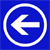 Первая ПомощьПервая помощь при утопленииСпасти утонувшего человека - довольно сложно. Но не менее сложно вытащить из воды утопающего. Запомните! Панический страх и "мертвые захваты" утопающего - смертельная опасность для спасателя. Если вы не уверены в своих физических возможностях (по отношению к утопающему) - лучше не рискуйте, иначе утонувших будет двое.

Что происходит при утоплении?

Существует два варианта утопления - синее и бледное. Они названы по цвету кожи утонувшего.

Синее утопление происходит, когда  утопающий до последней минуты борется за свою жизнь. Обычно так тонут люди, не умеющие плавать, дети, которые очутились на глубине (например упали в бассейн, упали с лодки).

При этом утопающий, находясь под водой, продолжает активно двигаться, максимально задерживая дыхание. Это очень быстро приводит к гипоксии мозга и потере сознания. Как только человек теряет сознание, вода сразу же в большом количестве начинает поступать в желудок и легкие, а затем быстро всасывается и переходит в кровеносное русло, значительно переполняя его разжиженной кровью. Такая кровь просачивается через стенки сосудов и поэтому кожа синеет.

Сердце человека не способно прокачать через себя такое количество разжиженной крови и постепенно останавливается из-за недостатка энергии (для выработки которой нужен кислород).

Жидкость проникает в легкие и там вспенивается. Из верхних дыхательных путей выделяется большое количество розоватой пены, которая, прекращает газообмен в легких. Происходит отек легких. Признаками этого грозного состояния является клокочущее дыхание (будто внутри больного что-то "кипит") и частое подкашливание с розоватой пенистой мокротой.

Бледное утопление происходит когда человек тонет без сознания (ударяется головой при нырянии, или перед падением в воду, теряет сознание от шока), либо проваливается под лед, либо тонет в сильно-хлорированной воде в бассейне (в этих случаях возникает рефлекторный спазм голосовой щели, что препятствует проникновению воды в легкие). 

При этом, человек не вдыхает воду, и вода не поступает в большом количестве в легкие и желудок. Поэтому, бледное утопление - гораздо благоприятней для сохранения жизни. Хотя дыхание и кровоток останавливаются, но если в течении 5 минут сделать искусственное дыхание - то тяжелых последствий будет гораздо меньше, чем при синем утоплении. 

Более того, если человек тонет в холодной воде - его мозг охлаждается, и в нем практически полностью прекращаются процессы метаболизма. Низкая температура среды значительно отодвигает срок наступления биологической смерти. Иногда удается спасти человека, который упал в прорубь и находился подо льдом более часа. 

Первая помощь при утоплении

Первая помощь при утоплении начинается по разному, в зависимости от типа утопления. При бледном утоплении - разумеется, не нужно тратить время на удаление воды из легких (которой там нет), а нужно сразу приступить к искусственному дыханию и массажу сердца.

При синем утоплении, первое что нужно сделать - перекинуть пострадавшего через колено лицом вниз (крупного человека можно резко приподнять за талию вдвоем), засунуть ему два пальца в рот и резко надавить на корень языка для провоцирования рвотного рефлекса и стимуляции дыхания.


Если после надавливания на корень языка вы услышали характерный звук "Э" и вслед за этим последовали рвотные движения; если в выливающейся изо рта воде вы увидели остатки съеденной пищи, то перед вами живой человек с сохраненным рвотным рефлексом. Бесспорным доказательством этого будет появление кашля. 

Запомните! В случае появления рвотного рефлекса и кашля главная задача - как можно скорее и тщательнее удалить ВОДУ из легких и желудка. Это позволит избежать многих серьезных осложнений. 

Для этого следует в течение 5-10 минут периодически с силой надавливать на корень языка, пока изо рта и верхних дыхательных путей не перестанет выделяться вода.

Если при надавливании на корень языка рвотный рефлекс так и не появился, если нет ни кашля, ни дыхательных движений, то ни в коем случае нельзя терять времени на дальнейшее извлечение воды из утонувшего. Скорее всего, ее там уже нет или мало - она впиталась в кровь. Сразу переверните человека на спину и немедленно приступите к искусственному дыханию.

После оказание неотложной помощи - уложите человека на бок и вызовите скорую. Это нужно сделать даже при удовлетворительном самочувствии пострадавшего. Каким бы благополучным ни казалось его состояние, как бы ни уговаривали родственники отпустить его домой, вы обязаны настоять на вызове Скорой помощи. 

Даже после спасения сохраняется угроза повторной остановки сердца, развития отека легких, мозга и острой почечной недостаточности.  Только через 3-5 суток можно быть уверенным, что жизни пострадавшего больше ничего не угрожает. 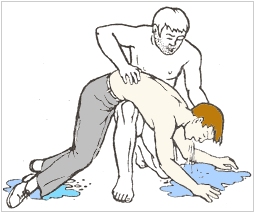 Первая помощь при утопленииСпасти утонувшего человека - довольно сложно. Но не менее сложно вытащить из воды утопающего. Запомните! Панический страх и "мертвые захваты" утопающего - смертельная опасность для спасателя. Если вы не уверены в своих физических возможностях (по отношению к утопающему) - лучше не рискуйте, иначе утонувших будет двое.

Что происходит при утоплении?

Существует два варианта утопления - синее и бледное. Они названы по цвету кожи утонувшего.

Синее утопление происходит, когда  утопающий до последней минуты борется за свою жизнь. Обычно так тонут люди, не умеющие плавать, дети, которые очутились на глубине (например упали в бассейн, упали с лодки).

При этом утопающий, находясь под водой, продолжает активно двигаться, максимально задерживая дыхание. Это очень быстро приводит к гипоксии мозга и потере сознания. Как только человек теряет сознание, вода сразу же в большом количестве начинает поступать в желудок и легкие, а затем быстро всасывается и переходит в кровеносное русло, значительно переполняя его разжиженной кровью. Такая кровь просачивается через стенки сосудов и поэтому кожа синеет.

Сердце человека не способно прокачать через себя такое количество разжиженной крови и постепенно останавливается из-за недостатка энергии (для выработки которой нужен кислород).

Жидкость проникает в легкие и там вспенивается. Из верхних дыхательных путей выделяется большое количество розоватой пены, которая, прекращает газообмен в легких. Происходит отек легких. Признаками этого грозного состояния является клокочущее дыхание (будто внутри больного что-то "кипит") и частое подкашливание с розоватой пенистой мокротой.

Бледное утопление происходит когда человек тонет без сознания (ударяется головой при нырянии, или перед падением в воду, теряет сознание от шока), либо проваливается под лед, либо тонет в сильно-хлорированной воде в бассейне (в этих случаях возникает рефлекторный спазм голосовой щели, что препятствует проникновению воды в легкие). 

При этом, человек не вдыхает воду, и вода не поступает в большом количестве в легкие и желудок. Поэтому, бледное утопление - гораздо благоприятней для сохранения жизни. Хотя дыхание и кровоток останавливаются, но если в течении 5 минут сделать искусственное дыхание - то тяжелых последствий будет гораздо меньше, чем при синем утоплении. 

Более того, если человек тонет в холодной воде - его мозг охлаждается, и в нем практически полностью прекращаются процессы метаболизма. Низкая температура среды значительно отодвигает срок наступления биологической смерти. Иногда удается спасти человека, который упал в прорубь и находился подо льдом более часа. 

Первая помощь при утоплении

Первая помощь при утоплении начинается по разному, в зависимости от типа утопления. При бледном утоплении - разумеется, не нужно тратить время на удаление воды из легких (которой там нет), а нужно сразу приступить к искусственному дыханию и массажу сердца.

При синем утоплении, первое что нужно сделать - перекинуть пострадавшего через колено лицом вниз (крупного человека можно резко приподнять за талию вдвоем), засунуть ему два пальца в рот и резко надавить на корень языка для провоцирования рвотного рефлекса и стимуляции дыхания.


Если после надавливания на корень языка вы услышали характерный звук "Э" и вслед за этим последовали рвотные движения; если в выливающейся изо рта воде вы увидели остатки съеденной пищи, то перед вами живой человек с сохраненным рвотным рефлексом. Бесспорным доказательством этого будет появление кашля. 

Запомните! В случае появления рвотного рефлекса и кашля главная задача - как можно скорее и тщательнее удалить ВОДУ из легких и желудка. Это позволит избежать многих серьезных осложнений. 

Для этого следует в течение 5-10 минут периодически с силой надавливать на корень языка, пока изо рта и верхних дыхательных путей не перестанет выделяться вода.

Если при надавливании на корень языка рвотный рефлекс так и не появился, если нет ни кашля, ни дыхательных движений, то ни в коем случае нельзя терять времени на дальнейшее извлечение воды из утонувшего. Скорее всего, ее там уже нет или мало - она впиталась в кровь. Сразу переверните человека на спину и немедленно приступите к искусственному дыханию.

После оказание неотложной помощи - уложите человека на бок и вызовите скорую. Это нужно сделать даже при удовлетворительном самочувствии пострадавшего. Каким бы благополучным ни казалось его состояние, как бы ни уговаривали родственники отпустить его домой, вы обязаны настоять на вызове Скорой помощи. 

Даже после спасения сохраняется угроза повторной остановки сердца, развития отека легких, мозга и острой почечной недостаточности.  Только через 3-5 суток можно быть уверенным, что жизни пострадавшего больше ничего не угрожает. 